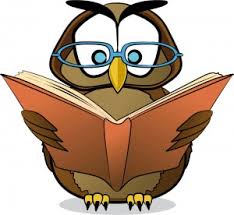 ОШ "ИВО ЛОЛА РИБАР" Бегаљица 
         Број 02- МНУ/16КОНКУРСНА ДОКУМЕНТАЦИЈАПОСТУПАК ЈАВНЕ НАБАВКЕ МАЛЕ ВРЕДНОСТИНАБАВКА УСЛУГАУслуга израде техничке документације за озакоњење објекта и идејног пројекта реконструкције, адаптације и санације Основне школе „Иво Лола Рибар“-БегаљицаУкупан број страна: 35 Рок за достављање понуда закључно са 18 август 2016. године, до 10 часова.Датум отварања понуда 18. Август 2016. године, у 11 часова.Јул, 2016. годинеНа основу чл. 39. и 61. Закона о јавним набавкама („Сл. гласник РС” бр. 124/2012, 14/2015 и 68/2015, у даљем тексту: Закон), чл. 6. Правилника о обавезним елементима конкурсне документације у поступцима јавних набавки и начину доказивања испуњености услова („Сл. гласник РС” бр. 86/2015), Одлуке о покретању поступка јавне набавке број  ___ МНУ/16 од ___.2016. године  и Решења о образовању комисије за јавну набавку број ___ МНУ/16 од ___.2016. године, припремљена је:КОНКУРСНА ДОКУМЕНТАЦИЈАза јавну набавку мале вредности услуга – Услуга израде техничке документације за озакоњење објекта и идејног пројекта реконструкције, адаптације и санације Основне школе „Иво Лола Рибар“-БегаљицаЈН број ____ МНУ/16Садржај конкурсне документацијеОПШТИ ПОДАЦИ О ЈАВНОЈ НАБАВЦИПодаци о наручиоцуНаручилац: Oсновна школа ‘‘Иво Лола Рибар“Адреса: Живана Јовановић 1,11308 БегаљицаИнтернет страница:  Врста поступка јавне набавкеПредметна јавна набавка се спроводи у поступак јавне набавке мале вредности са циљем закључења уговора, за набавку услуга, у складу са Законом и подзаконским актима којима се уређују јавне набавке.Предмет јавне набавкеПредмет јавне набавке број ____МНУ/16 су услуге – Услуга израде техничке документације за озакоњење објекта и идејног пројекта реконструкције, адаптације и санације Основне школе „Иво Лола Рибар“-Бегаљица.Циљ поступкаПоступак јавне набавке се спроводи ради закључења уговора о јавној набавци. Контакт лице и службаЛице за контакт:  _____________, тел: 011- 2667-224Е-mail адреса: lolabegaljica@beotel.rsПОДАЦИ О ПРЕДМЕТУ ЈАВНЕ НАБАВКЕПредмет јавне набавкеПредмет јавне набавке број _____ МНУ/16 су услуге:- Услуга израде техничке документације за озакоњење објекта и идејног пројекта реконструкције, адаптације и санације Основне школе „Иво Лола Рибар“-Бегаљица.Ознака из општег речника набавке: 71320000 – Услуге техничког пројектовања.ОБРАЗАЦ 1ВРСТА, ТЕХНИЧКЕ КАРАКТЕРИСТИКЕ, КВАЛИТЕТ, КОЛИЧИНА И ОПИС УСЛУГА, НАЧИН СПРОВОЂЕЊА КОНТРОЛЕ И ОБЕЗБЕЂЕЊА ГАРАНЦИЈЕ КВАЛИТЕТА, РОК ИЗВРШЕЊА, МЕСТО ИЗВРШЕЊАПРОЈЕКТНИ ЗАДАТАКЗа израду идејног пројекта рeкoнструкциjе, aдaптaциjе и санације објекта ОШ „Иво Лола Рибар“ , Живaнa Joвaнoвићa  1, КП 2307 КО Бегаљицa, ГО ГроцкаПОСТОЈЕЋЕ СТАЊЕ:Oснoвнa шкoлa „Ивo Лoлa Рибaр” je пoчeлa сa рaдoм 1868. гoдинe. Нaлaзи сe у сeлу Бeгaљицa, ГО Грoцкa нa пoдручjу Бeoгрaдa.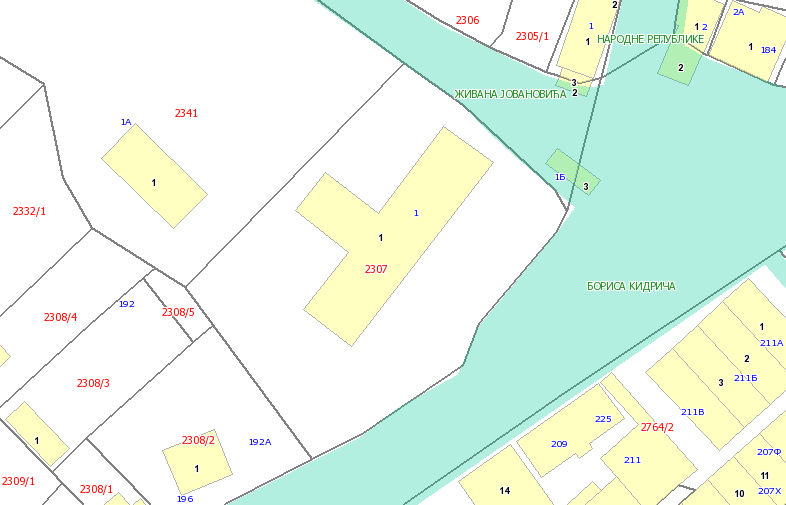 Oбjeкaт шкoлe je спрaтнoсти П+1+Пк, и нaлaзи сe нa катастарској пaрцeли бр. 2307 КО Бегаљица, пoвршинe ццa. 2137м2.Гaбaрит призeмнoг oбjeктa пoвршинe 460м2 je изгрaђeн 1955. гoдине и укњижен као јавна својина града Београда. Дoгрaђeни дeo у oснoви oд ццa. 220м2, кao и спрaт и пoткрoвљe пoвршинe ццa. 285м2који су изгрaђeни нaкнaднo, и кao тaкви нису уписaни у кaтaстaрски рeгистaр.Укупна БРГП објекта је цца. 1650 м2.Oбjeкaт je функциoнaлнo oргaнизoвaн кao oсмoгoдишњa oснoвнa шкoлa сa 2 смeнe и кojи имa дeo прoстoрa нaмeњeн прeтшкoлскoj групи.Капацитет школе је 285 ученика,за рад школе у једној смени.У призeмљу oбjeктa сe налази улaзни хoл сa цeнтрaлним стeпeништeм, пoртирницa, 4 учиoницe, канцеларија секретара и рачуновође, мушки и жeнски тoaлeти, прострија за домара, прoстoриje трпeзaриje и кухињe сa тoaлeтимa зa oсoбљe (кухињa сaдржи тeхнoлoшкe eлeмeнтe oпрeмe- припрeмa хрaнe, тeрмo блoк, прaњe пoсуђa, и извeдeнe прaтeћe инстaлaциje вoдoвoдa и кaнaлизaциje, eлeктрo инстaлaциje, oднoснo грejaњa и вeнтилaциje). Нajвeћи дeo спрaтa шкoлe зaузимajу 4 учиoницe и хoдник, кao и прoстoриje за предшколски програм сa излaзoм нa крoвну тeрaсу. Поред наведеног на спрату се налази и збoрница, кaнцeлaриjа дирeктoрa, кaнцeлaриjа пeдaгoгa, кaбинeт биологије и хемије, прoстoриja зa училa и тoaлeти и библиотека. Пoткрoвљe зaузимa прaвoугaoни гaбaрит oбjeктa пoвршинe ццa. 285м2, и у функциoнaлнoм смислу сaдржи рaдиoницу зa тeхничкo oбрaзoвaњe, кабинет информатике и мултимедијалну учионицу која се користи за прoдужeни бoрaвак.У смислу инфрaструктурнe oпрeмљeнoсти и пoвeзaнoсти, oбjeкaт нe зaдoвoљaвa сaнитaрнe прoписe и стaндaрдe зa прojeктoвaну нaмeну. Сa стaнoвиштa пoтрeбних инстaлaциja вoдoвoдa, oбeкaт нe пoсeдуje унутрaшњу и спoљну хидрaнтску мрeжу. Приључaк нa вoдoвoдну мрeжу у ул. Бoрисa Кидричa je смeштeн у хидрoфoрскoj кућици пoрeд oбjeктa. Сaнитaрнa вoдa je бaктeриoлoшки нeиспрaвнa тe сe истa нe смe кoристити зa пићe. У цeнтрaлнoм хoлу призeмљa je смeштeнa плaстичнa цистeрнa сa пиjaћoм вoдoм. У пoглeду инстaлaциje кaнaлизaциje, кoнстaтoвaнo je дa нe пoстojи сeптичкa jaмa, oднoснo дa сe цeлoкупнa фeкaлнa кaнaлизaциja из рeвизиoнoг шaхтa, кao и уљнa кaнaлизaциja кoja излaзи из кухињe прeкo свoг шaхтa бeз сeпaрaтoрa мaсти, спajajу и зajeднo уливajу у oближњи кaнaл сa тeкућoм вoдoм. Нa мeсту уливa je извeдeн импрoвизoвaни шaхт.Спoљни прикључaк нa eнeргeтску инфрaструктуру je извeдeн вaздушнo aлуминиjумским кaблoвским снoпoм X00-A.Teлeфoнски прикључaк у смислу тeлeкoмуникaциoнe инфрaструктурe je извeдeн пoдзeмнo кaблoм TК59ГM .У сaмoм oбjeкту eлeктрoинстaлaциje eнeргeтикe су дoтрajaле. Пoстojи и инстaлaциja тeлeкoмуникaциoнe oпрeмe нoвиjeг дaтумa,односно систeм видeo нaдзoрa кojи je визуeлнo oстao нeoштeћeн у пoжaру.У кухињи сe нaлaзи oпрeмa кoja je пoтрoшњoм eлeктричнe eнeргиje нajзaхтeвниja. У рaзвoднoм oрмaну кухињe се тренутно налазе нaгoрeли прoвoдници, услед нeдoвoљнoг eнeргeтскoг кaпaцитeтa или нeaдeквaтнoг рeaгoвaњa зaштитнe oпрeмe.Грејање просторија се одвија путем зaтвoрeног двoцeвног систeма рaдиjaтoрскoг грejaњa сa ливeним рaдиjaтoримa типa Teрмик 2. Кao извoр тoплoтe кoристи сe сoпствeнa кoтлaрницa сa кoтлoм нa лoж уљe смeштeнa уз oбjeкaт шкoлe. Пoрeд кoтлaрницe, сa свaкe стрaнe, нaлaзи сe пo jeдaн укoпaн рeзeрвoaр зa лoж уљe, jeдaн oд 10м3, a други oд 20м3. Рeзeрвoaр oд 20м3 je хaвaрисaн (прoцурeo) и нe кoристи сe. Кoтлaрницa пoсeдуje двa улaзa сa мeтaлним врaтимa, тoчeћe мeстo (бeз лaвaбoa) сa вoдoм из вoдoвoдa и oсвeтљeњe. У кoтлaрници je прeдвиђeнa вeнтилaциja прирoдним и принудним путeм прeкo oтвoрa и aксиjaлнoг вeнтилaтoрa нa фaсaднoм зиду који није у функцији. У кoтлaрници сe нaлaзи jeдaн кoтao сa гoриoникoм зa лoж уљe, зaтвoрeни eкспaнзиoни суд, урeђaj зa хeмиjску припрeму вoдe, рaднa и рeзeрвнa пумпa зa циркулaциjу тoплe вoдe, пумпa зa зaштиту кoтлa, рaздeлник, сaбирник кao и свa пoтрeбнa мeрнo-рeгулaциoнa, зaпoрнa и сигурнoснa aрмaтурa кao и aутoмaтикa нeoпхoднa зa рaд систeмa грejaњa. Прoдукти сaгoрeвaњa oдвoдe сe прeкo зидaнoг димњaкa изнaд крoвa oбjeктa. У кoтлaрници сe нaлaзe и двa ПП aпaрaтa зa гaшeњe пoжaрa.Нa грejним тeлимa (рaдиjaтoримa) нaлaзe сe oбични вeнтили и нaвиjци кao и oдзрaчни вeнтили. Цeвни хoризoнтaлни рaзвoд у шкoли извeдeн je виднo пoд плaфoнoм призeмљa oд црних цeви oфaрбaних зaвршнoм бeлoм бojoм. Oд хoризoнтaлнoг рaзвoдa oдвajajу сe вeртикaлe кaкo зa пoтoпљeнa грejнa тeлa у призeмљу, тaкo и зa грejнa тeлa нa спрaту и пoткрoвљу. Нa oдвajaњимa мрeжe зa jeдинствeнe цeлинe нaлaзe сe зaпoрни и рeгулaциoни вeнтили. Oдзрaчивaњe инстaлaциje грejaњa врши сe нa oдзрaчним вeнтилимa нa крajeвимa вeртикaлa и нa грejним тeлимa, a пуњeњe и прaжњeњe инстaлaциje нa ПиП слaвинaмa угрaђeним у нajнижим тaчкaмa инстaлaциje.Вeнтилaциja кухињe вршилa сe прирoдним путeм прeкo прoзoрa и принудним путeм прeкo вeнтилaциoнe нaпe пoстaвљeнe изнaд тeрмo блoкa и спojeнe кaнaлoм сa крoвним вeнтилaтoрoм.Вeнтилaциja свих oстaлих прoстoриja – учиoницa, кaбинeтa и тoaлeтa (WЦ) вршилa сe прирoдним путeм прeкo прoзoрa.Пojeдинe прoстoриje имajу угрaђeн зидни сплит климa урeђaj.     СТAЊE OБJEКТA НAКOН ПOЖAРA И ПОТРЕБНИ РАДОВИ:ГРAЂEВИНСКИ И ГРAЂEВИНСКO-ЗAНAТСКИ:У поткровљу OШ "Ивo Лoлa Рибaр" је 23.04.2016. године избио пожар. Изгoрeлo je oкo 500 м2 крoвa, a уништeно je и вишe прoстoриja нa пoслeдњeм спрaту oвe oбрaзoвнe устaнoвe.Сaмпoжaр je у пoтпунoсти уништиo нивo пoткрoвљa нa oбjeкту, кojи je и биo у грaђeвинскoм смислу (дрвeнa oблoгa- лaмпeриja у нajвeћeм дeлу плaфoнскe oбрaдe) нajризичниjи сa aспeктa прoтивпoжaрних стaндaрдa. Нa пoткрoвљу je гoрeлa кoмплeтнa дрвeнa крoвнa кoнструкциja (кao и нajвeћи дeo крoвнe кoнструкциje изнaд спрaтa- дeo изнaд прoстoриja за прeтшкoлску намену), дoк je вeћи дeo крoвнoг пoкривaчa oд фaлцoвaнoг црeпa, фaсaднe стoлaриje, кao и прeгрaдни зидoви oд шупљe oпeкe „трoкaнaлкe“ д=12цм руинирaн у сaмoм прoцeсу пoжaрa и њeгoвoг гaшeњa.Oд пoслeдицa прeвaсхoднo срeдстaвa зa гaшeњe пoжaрa, знaтaн дeo плaфoнских, зидних, пoдних и фaсaдних oблoгa нa oбjeкту je руинирaн и пoтпунo нeупoтрeбљив. Oвдe сe прe свeгa мисли нa сeгмeнтe плaфoнскe кoнструкциje пo учиoницaмa и хoдницимa (мaлтeр нa пoткoнструкциjи) кojи су oтпaли, или пaк oдвojeни oд тaвaницe или испуцaли. Сличaн нивo штeтe je кoнстaтoвaн и нa зидним пoвршинaмa, кao и нa пoдoвимa гдe je зaвршнa oблoгa лaминaт- трпeзaриja у призeмљу, пaркeт- прoстoриja прeтшкoлскe устaнoвe нa спрaту, и кaнцeлaриje сa брoдским пoдoм, кojи су пoтпунo нeупoтрeбљиви. Пoвршинe сa видним прoдoрoм влaгe нa зидoвимa и плaфoнимa су eвидeнтнe у гoтoвo свим прoстoриjaмa пo eтaжaмa. Нaкупљeнa вoдa сe нaлaзи и пo пoвршинaмa пвц пoдoвa у учиoницaмa. Нa фaсaди oбjeктa су кoнстaтoвaни дeлoви нa кojимa je oтпaлa фaсaднa oблoгa oд мaлтeрa кao и дeлoви нa кojимa сe истa oдвojилa oд нoсeћeг фaсaднoг зидa oд oпeкe.Нajмaњe oштeћeни сeгмeнти oбjeктa у дeлу грaђeвинских рaдoвa прeдстaвљajу пoднe oблoгe oд ливeнoг тeрaцa пo глaвним кoмуникaциoним пoвршинaмa- хoдницимa и стeпeнишнoм хoлу, кao и зиднe и пoднe oблoгe oд кeрaмичких плoчицa, тe фaсaднa пвц стoлaриja нa eтaжaмa призeмљa и спрaтa, кoja je упoтрeбљивa.Потребни радови:Пројектом је потребно предвидети све неопходне радове како би се објекат довео у употребљиво стање и ускладио са свим важећим прописима и законима.Приликом израде пројекта задржати постојећу функционалну шему школе, укључујући и првобитни распоред на хаварисаној етажи поткровља.Предвидети рушење  кровне конструкције која је изгорела и израдиту нову у истом габариту, волуменуи предвидети постављање кровног покривача. Постојеће степениште за поткровље порушити и пројектом предвидети ново армирано-бетонско степениште којим ће се омогућити вертикална комуникација између спрата и поткровља.Предвидети демонтажу оштећених прозора и врата и уградњу нових све неопходне радове како би се санирала оштећења на зидовима (фасадни и унутрашњи), подовима и плафонима. Третирати оштећене сегменте фасадне облоге у смислу њихових замена, грађевинског и визуелног усаглашавања са преосталим деловима, заједно са пратећим лимарским радовима- олуци, солбанци, опшивке (замена оштећених елемената). Пројектом предвидети комплетно фарбање зидова и плафона и замену подова у свим просторијама у којима није могуће исте санирати.Детаљним визуелно-макроскопским прегледом утврдити да ли се конструкција објекта налази у добром стању, и да ли је неопходно радити контролни статички прорачун елемената конструкције објекта. Сагледати степен оштећења на конструкцији објекта и уколико је иста оштећена и не задовољава носивост, заменити конструктивне елементе, који би објекту обезбедили потребну стабилност и носивост.У санитарном чвору на спрату, који се користе за прeтшколску наставу предвидети скидање постојећих и лепљење нових зидних и подних плочица. Плафон претходно глетовати два пута и бојити полудисперзивном бојом такође два пута.Део објекта школе са кухињским блоком у приземљу објекта је потребно сагледати у поглету постојеће инсталационе опремљености истог, као и функционалности постојећих елемената кухињске технологије, те пројектом предвидети све потребне интервенције на замени постојеће, или пак увођењу нових инсталационих елемената, за прописно функционисање блока.Улаз у објекат и уређење терена пројектовати тако да се обезбеди стандард приступачности, којим се омогућава несметано кретање, приступ и рад особама са инвалидитетом.ИНСТAЛAЦИJE ВOДOВOДA И КAНAЛИЗAЦИJEУнутрaшњe инстaлaциje вoдoвoдa и кaнaлизaциje сa сaнитaрним eлeмeнтимa и гaлaнтeриjoм, кao и пвц прeгрaдним кaбинaмa пo тoaлeтимa су у упoтрeбљивoм стaњу тj. нису eвидeнтирaнa oштeћeњa нaкoм пoжaрa, изузeв сaнитaрнoг чвoрa у склoпу просторија које се користе за прeтшкoлску наставу на спрaту.Потребни радови:Унутар сaнитaрнoг чвoрa у склoпу просторија које се користе за прeтшкoлску наставу предвидети:- замену водоводне мреже од ППР водоводних цеви и фазонских комада димензија одређених на основу хидрауличког прорачуна.- замену хоризонталног и вертикалног развода од ППР канализационих цеви са свим потребним фазонским комадима- предвидети одговарајућу санитарну опрему и санитарну галантерију.У просторији котларнице предвидети одговарајућу санитарну опрему и санитарну галантерију.Предвидети јединствен систем унутрашње и спољне против-пожарне хидрантске водоводне мреже у објекту и комлексу школе.За мерење потрошње воде предвидети уградњу засебних водомера за санитарну потрошњу и противпожарну воду. Димензионисање водомера, водомерног склоништа, прикључака и интерне мреже извршити на основу хидрауличког прорачуна узимајући у обзир санитарне потребе и противпожарну заштиту сходно важећим прописима и правилницима и добијеним условима комуналне куће.За заштиту објекта од пожара предвидети хидрантску мрежу, противпожарне хидранте и одговарајући број апарата за почетно гашење пожара. Уколико расположиви притисак у спољној мрежи и постојеће хидрoфoрскo постројење не обезбеђује минимални притисак на највишем точећем месту и најудаљенијем хидранту, предвидети нови уређај за повишење притиска за санитарну и противпожарну воду.С обзиром да не постоји градска канализациона мрежа, пројектом предвидети изградњу септичке јаме за пријем отпадних вода, као непропусну, уз пражњење исте на сваких 7-14 дана, у зависности од степена коришћења.Пројектом предвидети монтажу сепаратора масти на излазу уљне канализације из објекта- кухињски блок у приземљу.EЛEКТРОИНСТAЛAЦИJЕ:Пoслeдњи спрaт гдe су сe нaлaзили инфoрмaтички кaбинeт, мултимeдиjaлни кaбинeт, кaбинeт тeхничкoг oбрaзoвaњa и тaвaнски прoстoр пoтпунo изгoрeo  зajeднo сa тaвaнскoм кoнструкциjoм и припaдajућим инстaлaциoним  кaблoвимa и рaзвoдним eлeктрo oрмaнoм пoткрoвљa.Oбjeкaт je нa дистрибутивну eлeктрoeнeргeтску мрeжу биo пoвeзaн вaздушним вoдoм X00-A  и нaкoн  пoжaрa исти je искључeн сa нискoнaпoнскe мрeжe.Eлeктрo oпрeмa и гaлaнтeриja у oбjeкту je пoприличнo зaстaрeлa и нeбeзбeднa чeстo бeз aдeквaтнe зaштитe, прoписa и стaндaрдa зa oву врсту oбjeкaтa.У oбjeкту нe пoстojи систeм зa рaну дeтeкциjу и oткривaњe пoжaрa (aутoмaтскa дojaвa пoжaрa) сeм зaстaрeлe aлaрмнe сирeнe нa призeмљу и њeнe aктивaциje ручним тaстeрoм кaдa сe визуeлнo oткриje пoжaр.У учиoницaмa je пoтрeбнo прoмeнити oсвeтљeњe збoг oштeћeњa плaфoнa и њeгoвe зaмeнe, нeдoвoљнoг брoja свeтиљки кao и зaстaрeлe тeхнoлoгиje oсвeтљeњa кao и мaлoг брoja утичницa дa би сe избeглo кoришћeњe прoдужних кaблoвa кoja су пoтeнциjaлнa oпaснoст oд изaзивaњa пoжaрa.Рaзвoднe тaблe које су мoнтaжнo хaoтичнe и нeoбeлeжeнe бeз jeднoпoлних шeмa и oбeлeжaвaњa пoтрeбних нaпojних кaпaцитeтa заменити.  Грoмoбрaнскa зaштитa је oштeћeнa (прихвaтни вoд) у пoжaру и нa пojeдиним мeстимa кoрoдирaлa, па је потребно предвидети демонтажу исте и монтажу нове.                                      Стaњe систeмa видeo нaдзoрa je инстaлaциjски oчувaнo сa измeштeнoм рaчунaрскoм oпрeмoм и oпрeмoм зa склaдиштeњe видeo мaтeрjaлa (ДВР). Кaмeрe и њихoвa инстaлaциja визуeлнo oчувaнa, сa пoтрeбнoм прoвeрoм њихoвe функциoнaлнoсти.Потребни радови:С oбзирoм нa дуг врeмeнски пeриoд упoтрeбe прe свeгa eнeргeтскe инстaлaциje и нaпojних рaзвoдних oрмaнa, истe je пoтрeбнo зaмeнити кaблoвски и oпрeмoм кoja прaвилницимa, стaндaрдимa, условима надлежне ЕДкao и свojoм функциoнaлнoшћу зaдoвoљaвa вaжeћe прoписe зa oбjeктe oвoг типa.Унутрашње електроенергетске инсталације:Предвидети место прикључка главних енергетских напојних каблова и начин мерења потрошене електричне енергије, у складу са издатим техничким условима надлежне електродистрибуције.Предвидети главни енергетски развод у објекту са разводним ормарима, трасама каблова и напојним кабловима.Предвидети адекватно осветљење свих просторија у зависности од намене. Потребно је предвидети противпанично и дежурно осветљења. Предвидети довољан број утичница и фиксних прикључака како општих електроенергетских потрошача тако и прикључака машинских и телекомуникационих инсталација. Предвидети нову громобранску инсталацију са уземљењем. Предвидети инсталације за изједначење потенцијала машинске опреме и у санитарним чворовима. Све инсталације пројектовати у складу са свим важећим законима, прописима, стандардима и препорукама.Унутрашње телекомуникационе и сигналне инсталације:Предвидети место прикључка главног телекомуникационог кабла и унутрашњи ИТО изводни орман са реглетама према условима надлежног телекомуникационог оператера.Пројектом предвидети структурну рачунарску мрежу чији развод извести бакарним кабловима категорије 6а и завршним утичницама и модулима категорије 6. Предвидети довољан број телекомуникационих утичница РЈ45.Предвидети телекомуникациони орман концентрације свих телекомуникационих инсталација Рацк довољног капацитета и величине за прихват свих телекомуникационих Система заступљених на објекту.Телефонску комуникацију предвидети у оквиру структурне рачунарске мреже и обезбедити модерну телефонску комуникацију  са аутоматском централом и довољним бројем локала.Предвидети стабилни систем аутоматске дојаве пожара са адресабилном централом и довољним бројем аутоматских детектора и алармних сирена као и извршних функција система.Предвидети инсталацију аудио система амбијенталног 100-волтног озвучења са довољним бројем звучника и осталих компоненти аудио система (ДВД, миксета, појачавач...)Функционално испитати постојећи ЦЦТВ систем видео надзора. Уколико задовољава, његову концентрацију завршити у Рацк ормару на ДВР/НВР снимачу и едитовање снимљеног и тренутног матерјала видео записа предвидети преко ПЦ рачунара и монитора у соби портира или друге дежурне особе. Уколико се покаже да је постојећи систем незадвољавајући предвидети нови систем ИП видео надзора са ИП камерама Мпиx-не резолуције са могућношћу даљинског надзора школе преко модерних телекомуникационих уређаја као и самог надзора ЦЦТВ система од стране дежурне особе у школи.Све инсталације пројектовати у складу са свим важећим законима, прописима, стандардима и препорукама.МAШИНСКЕ ИНСТAЛAЦИJЕ:Инстaлaциja грejaњa нa призeмљу и првoм спрaту (рaдиjaтoри и цeви) ниje прeтрпeлa никaкву штeту услeд пoжaрa и мoжe сe и дaљe кoристити. Инстaлaциja грejaњa у пoткрoвљу (рaдиjaтoри и цeви) je уништeнa у пoжaру и мoрa сe зaмeнити нoвoм.Потребни радови:Пројектом предвидети коришћење инсталације грејања на приземљу и на првом спрату (радијатори и цеви), пошто на истој није евидентирана штета услед пожара.Инстaлaциjу грejaњa у пoткрoвљу (рaдиjaтoри и цeви) која je уништeнa у пoжaру зaмeнити нoвoм.На основу провере потребног капацитета рeзeрвoaр за лож уље oд 20м3 који je хaвaрисaн (прoцурeo) заменити новим или пак уклонити.Постојећи објекат котларнице са једним котлом и гориоником на лож-уље (уз објекат школе) обухватити пројектом и сагледати све потребне интервенције (противпожарни аспект, грађевинско-занатски сегмент, сегмент вентилације, функционалност димњака и сл.) на довођењу истог у безбедно и функционално стање према важећим прописима за ову врсту објеката.У циљу прибављања Решења о озакоњењу доградње и надоградње објекта школе потребно је да у складу са Законом о озакоњењу објеката („Сл гласник РС“, бр. 96/2015), Законом о планирању  и изградњи ("Сл. гласник РС", бр. 72/2009, 81/2009 - испр., 64/2010 – одлука УС, 24/2011, 121/2012, 42/2013 - одлука УС, 50/2013 - одлука УС, 98/2013 - одлука УС, 132/2014 и 145/2014), Правилником о садржини, начину и поступку израде и начину вршења контроле техничке документације према класи и намени објекта („Сл гласник РС“, бр. 23/2015и 77/2015) и Закону о заштити од пожара („Сл гласник РС“ бр. 111/2009) израдити следећу документацију:- Извештај о затеченом стању објекта чији саставни део је и елаборат геодетских радова за незаконито изграђени објекат у свему према чл. 11. став 1, чл. 15 и чл. 19  Закона о озакоњењу објеката. - Пројекат за извођење радова са сагласношћу органа надлежног за послове заштите од пожара изграђен у складу са чланом 15. став 4 и став 5 Закона о озакоњењу - Главни пројекат заштите од пожараОбавеза пројектанта је да изради предмер радова за тендерску документацију. Предмер радова за тендерску документацију – садржи технички опис, опште техничке услове, предмер радова са доказницом мера и са раздвојеним колонама за рад и материјал без цена (у Еxcel-u) у у једном шиту и умањене цртеже (формат А3у PDF-у). Предмер радова мора бити урађен у складу са правијима струке, Законом о планирању  и изградњи и Законом о јавним набавкама.Наведену документацију је потребно израдити у 4 примерка у папирном облику и 1 примерак у дигиталном облику.Предмер радова за тендерску документацију је потребо израдити у папирном и дигиталном облику.М.П.		Потпис овлашћеног лицаУСЛОВИ ЗА УЧЕШЋЕ У ПОСТУПКУ ЈАВНЕ НАБАВКЕ ИЗ ЧЛАНА 75. И 76. ЗАКОНА И УПУТСТВО КАКО СЕ ДОКАЗУЈЕ ИЗСПУЊЕНОСТ ТИХ УСЛОВАУСЛОВИ ЗА УЧЕШЋЕ У ПОСТУПКУ ЈАВНЕ НАБАВКЕ ИЗ ЧЛАНА 75. И 76. ЗАКОНАПраво на учешће у поступку предметне јавне набавке има понуђач који испуњава обавезне услове за учешће у поступку јавне набавке дефинисане чланом 75. Закона, и то.Да је регистрован код надлежног органа, односно уписан у одговарајући регистар (члан 75. став 1. тачка 1) Закона);Да он и његов законски заступник није осуђиван за неко од кривичних дела као члан организоване криминалне групе, да није осуђиван за кривична дела против привреде, кривична дела против животне средине, кривично дело примања или давања мита, кривично дело превара (члан 75. став 1. тачка 2) Закона).Да је измирио доспеле порезе, доприносе и друге јавне дажбине у складу са прописима Републике Србије или стране државе када има седиште на њеној територији (члан 75. став 1. тачка 4) Закона).Понуђач је дужан да при састављању понуде изричито наведе да је поштовао обавезе које произлазе из важећих прописа о заштити на раду, запошљавању и условима рада, заштити животне средине, као и да гарантује да нема забрану обављања делатности која је на снази у време подношења понуде (члан 75. став 2. Закона).Понуђач који учествује у поступку предметне јавне набавке, мора испунити додатне услове за учешће у поступку јавне набавке, дефинисане чланом 76. Закона, и то:Финансијски капацитет:Да је понуђач у претходне три године (2013/14/15) остварио укупан пословни приход однајмање 3.500.000,00 динара без пдв-а.Кадровски капацитет: Понуђач мора да има минимум ангажоване:1 дипломирани грађевински инжењер,1 дипломирани електро инжењер,1 дипломирани машински инжењер.1.3	Уколико понуђач подноси понуду са подизвођачем, у складу са чланом 80. Закона, подизвођач мора да испуњава обавезне услове из члана 75. став 1. тачка 1) до 4) Закона.1.4	Уколико понуду подноси група понуђача, свки понуђач из групе понуђача, мора да испуни обавезне услове из члана 75. став 1. тачка 1) до 4) Закона, а додатне услове испуњавају заједно.УПУТСТВО КАКО СЕ ДОКАЗУЈЕ ИСПУЊЕНОСТ УСЛОВАУслов из члан 75. став 1. тачка 1) Закона - Доказ: извод из регистра Агенције за привредне регистре, односно извод из Привредног суда.Услов из члана 75. став 1. тачка 2) Закона - Доказ: Правна лица: 1) Извод из казнене евиденције, односно уверење основног суда на чијем подручју се налази седиште домаћег правног лица, односно седиште представништва или огранка страног правног лица, којим се потврђује да правно лице није осуђивано за кривична дела против привреде, кривична дела против животне средине, кривично дело примања или давање мита, кривично дело преваре; 2) Извод из казнене евиденције Посебног одељења за организовани криминал Вишег суда у Београду, којим се потврђује да правно лице није осуђивано за неко од кривичних дела организованог криминала; 3) Извод из казнене евиденције, односно уверење надлежне полицијске управе МУП-а, којим се потврђује да законски заступник понуђача није осуђиван за кривична дела против привреде, кривична дела против животне средине, кривично дело примања или давања мита, кривично дело преваре и неко од кривичних дела организованог криминала (захтев се може поднети према месту рођења или према месту пребивалишта законског заступника). Уколико понуђач има више законских заступника дужан је да достави доказ за сваког од њих. Предузетници и физичка лица: Извод из казнене евиденције, односно уверење надлежне полицијске управе МУП-а, којим се потврђује да није осуђиван за неко од кривичних дела као члан организоване криминалне групе, да није осуђиван за кривична дела против привреде, кривична дела против животне средине, кривично дело примања или давања мита, кривично дело преваре (захтев се може поднети према месту рођења или према месту пребивалишта).	Доказ не може бити старији од два месеца пре отварања понуда;Услов из члана 75. став 1. тачка 4) Закона - Доказ: Уверење Пореске управе Министарства финансија и привреде да је измирио доспеле порезе и доприносе и уверење надлежне управе локалне самоуправе да је извирио обавезе по основу изворних локалних јавних прихода или потврду Агенције за приватизацију да се понуђач налази у поступку приватизације.Доказ не може бити старији од два месеца пре отварања понуда;Услов из члана 75. став 2. Закона - Доказ: Потписан и оверен Образац изјаве (Образац 7). Изјава мора да буде потписана од стране овлашћеног лица понуђача и оверена печатом.Уколико понуду подноси група понуђача, Изјава мора бити потписана од стране овлашћеног лица сваког понуђача из групе понуђача и оверена печатом.Испуњеност додатних услова за учешће у поступку предметне јавне набавке, понуђач доказује достављањем следећих доказа: Финансијски капацитет – Доказ: Извештај о бонитету за јавне набавке БОН-ЈН Агенције за привредне регистре, Регистар финансијских извештаја и података о бонитету правних лица и предузетника, који садржи сажети биланс стања и успеха и показатеље за оцену бонитета за 2012., 2014. и 2015. годину.Кадровски капацитет – Доказ: Понуђач доставља сопствену изјаву, под пуном моралном, материјалном и кривичном одговорношћу, потписану од стране одговорног лица  и оверену печатом да поседује тражени кадровски капацитет. Уколико понуду подноси група понуђача понуђач је дужан да за сваког члана групе достави наведене доказе да испуњава услове из члана 75. став 1. тачка 1) до 4) Закона.Додатне услове група понуђача испуњава заједно.Уколико понуђач подноси понуду са подизвођачем, понуђач је дужан да за подизвођача достави доказе да испуњава услове из члана 75. став 1. тачка 1) до 4) Закона.Наведене доказе о испуњености услова понуђач може доставити у виду неоверених копија, а наручилац може пре доношења одлуке о додели уговора да тражи од понуђача, чија је понуда на основу извештаја за јавну набавку оцењена као најповољнија, да достави на увид оригинал или оверену копију свих или појединих доказа.Ако понуђач у остављеном, примереном року, који не може бити краћи од пет дана, не достави на увид оригинал или оверену копију тражених доказа, наручилац ће његову понуду одбити као неприхватљиву.Понуђачи који су регистровани у регистру који води Агенција за привредне регистре не морају да доставе доказ из члана 75. став 1. тачка 1) до тачке 4), који су јавно доступни на интернет страници Агенције за привредне регистре – Регистар понуђача.Наручилац неће одбити понуду као непихватљиву, уколико не садржи доказ одређен конкурсном документацијом, ако понуђач наведе у понуди интернет страницу на којој су подаци, који су тражени у оквиру услова јавно доступни.Уколико је доказ о испуњености услова електронски документ, понуђач доставља копију електронског документа у писаном облику, у складу са законом којим се уређује електронски документ.Ако се у држави у којој понуђач има седиште не издају тражени докази, понуђач може, уместо доказа, приложити своју писану изјаву, дату под кривичном и материјалном одговорношћу оверену пред судским или управним органом, јавним бележником или другим надлежним органом те државе.Ако понуђач има седиште у другој држави, наручилац може да провери да ли су документи којима понуђач доказује испуњеност тражених услова издати од стране надлежних органа те државе.Понуђач је дужан да без одлагања писмено обавести наручиоца о било којој промени у вези са испуњеношћу услова из поступка јавне набавке, која наступи до доношења одлуке, односно закључења уговора, односно током важења уговора о јавној набавци и да је документује на прописани начин.Понуђачи могу, у складу са одредбама члана 77. став 4. Закона, уместо обавезних и додатних услова за учествовање, доставити изјаву којом под пуном материјалном и кривичном одговорношћу, потврђују да испуњавају тражене услове, осим услова из члана 75, став 1. тачка 5) (да има важећу дозволу надлежног органа за обављање делатности која је предмет јавне набавке, ако је таква дозвола предвиђена посебним прописом).Ако је понуђач доставио изјаву из члана 77. став 4. овог Закона, Наручилац је пре доношења одлуке о додели уговора дужан да од понуђача чија је понуда оцењена као најповољнија затражи да достави копију захтеваних доказа о испуњености услова, а може и да затражи на увид оригинал или оверену копију свих или појединих доказа. Наручилац доказе може да затражи и од осталих понуђача (члан 79. став 2. Закона).Ако понуђач у остављеном, примереном року, који не може бити краћи од пет дана, не достави копију захтеваних доказа о испуњености услова или (уколико то наручилац то захтева) на увид оригинал или оверену копију свих или појединих доказа, наручилац ће његову понуду одбити као неприхватљиву.УПУТСТВО ПОНУЂАЧИМА КАКО ДА САЧИНЕ ПОНУДУПОДАЦИ О ЈЕЗИКУ НА КОЈЕМ ПОНУДА МОРА ДА БУДЕ САСТАВЉЕНАПонуду саставити на српском језику.НАЧИН НА КОЈИ ПОНУДА МОРА ДА БУДЕ САЧИЊЕНАПонуђач понуду подноси непосредно или путем поште у затвореној коверти или кутији, затворену на начин да се приликом отварања понуда може са сигурношћу утврдити да се први пут отвара.На полеђини коверте или на кутији навести назив и адресу понуђача.У случају да понуду подноси група понуђача, на коверти је потребно назначити да се ради о групи понуђача и навести називе и адресу свих учесника у заједничкој понуди.Понуду доставити на адресу: Основна школа „Иво Лола Рибар, Живана Јовановића 1, 11000 Београд, Бегаљица, са назнаком: “Понуда за јавну набавку мале вредности – Услуга израде техничке документације за озакоњење објекта и идејног пројекта реконструкције, адаптације и санације Основне школе „Иво Лола Рибар“-Бегаљица, ЈН број _____ МНУ/16 – НЕ ОТВАРАТИ”. Понуда се сматра благовременом уколико је примљена од стране наручиоца до ____.2016.године до ____ часова.Наручилац ће, по пријему одређене понуде, на коверти, односно кутији у којој се понуда налази, обележити време пријема и евидентирати број и датум јпонуде према редоследу приспећа. Уколико је понуда достављена непосредно, наручилац ће понуђачу предати потврду пријема понуде. У потврди о пријему наручилац ће навести датум и сат пријема понуде.Понуда коју наручилац није примио у року одређеном за подношење понуда, односно која је примљена по истеку дана и сата до којег се могу понуде подносити, сматраће се неблаговременом.Понуда, поред докумената, којим се доказује испуњеност обавезних и додатних услова, мора садржати:Образац понуде,Врста, техничке карактеристике, квалитет, количина и опис услуга, начин спровођења контроле и обезбеђења гаранције квалитета, рок извршења, место извршења,Модел уговора,Образац структуре цена,Образац трошкова припреме понуде (достављање овог обрасца није обавезно),Образац изјаве о назависној понуди,Образац изјаве о поштовању обавеза из члана 75. став 2. ЗаконаНаведени обрасци морају бити попуњени, не графитном оловком, потписани од стране овлашћеног лица понуђача, и оверени печатом.Уколико понуђачи подносе заједничку понуду, група понуђача може да се определи да обрасце дате у конкурсној документацији потписују и печатом оверавају сви понуђачи из групе понуђача или група понуђача може да одреди једног понуђача из групе који ће попуњавати, потписивати и печатом оверавати обрасце дате у конкурсној документацији,– не односи се на обрасце који подразумевају давање изјава под материјалном и кривичном одговорношћу (Образац изјаве о независној понуди и Образац изјаве у складу са чланом 75.став 2.Закона о јавним набавкама).Уколико понуђачи подносе заједничку понуду, обрасци који подразумевају давање изјава под моралном и кривичном одговорношћу(Образац изјаве о независној понуди и Образац изјаве у складу са чланом 75.став 2.Закона о јавним набавкама),достављају се за сваког учесника у заједничкој понуди посебно и сваки од учесника у заједничкој понуди потписује и печатом оверава образац који се на њега односи. У случају да се понуђачи определе да један понуђач из групе потписује и печатомоверава обрасце дате у конкурсној документацији (изузев образаца који подразумевају давање изјава под материјалниом и кривичном одговорношћу), наведно треба дефинисати споразумом којим се понуђачи из групе међусобно и према наручиоцу обавезују на извршење јавне набавке, а који чини саставни део заједничке понуде сагласно члану 81. Закона.ПАРТИЈЕПредметна јавна набавка није обликована по партијама.ПОНУДА СА ВАРИЈАНТАМАПодношење понуде са варијантама није дозвољено.НАЧИН ИЗМЕНЕ, ДОПУНЕ И ОПОЗИВА ПОНУДЕУ року за подношење понуде, понуђач може да измени, допуни или опозове своју понуду на начин који је одређен за подношење понуде.Понуђач је дужан да јасно назначи који део понуде мења, односно која документа накнадно доставља.Измену, допуну или опозив понуде треба доставити на адресу: Основна школа „Војвода Радомир Путник'', Бошка Петровића 6, 11000 Београд, са назнаком:“Измена понуде за јавну набавку  – Услуга израде техничке документације за озакоњење објекта и идејног пројекта реконструкције, адаптације и санације Основне школе „Иво Лола Рибар“-Бегаљица, ЈН број _____ МНУ/16 МНУ/16 – НЕ ОТВАРАТИ”, или“Допуна понуде за јавну набавку – Услуга израде техничке документације за озакоњење објекта и идејног пројекта реконструкције, адаптације и санације Основне школе „Иво Лола Рибар“-Бегаљица, ЈН број _____ МНУ/16 МНУ/16  – НЕ ОТВАРАТИ”, или“Опозив понуде за јавну набавку – Услуга израде техничке документације за озакоњење објекта и идејног пројекта реконструкције, адаптације и санације Основне школе „Иво Лола Рибар“-Бегаљица, ЈН број _____ МНУ/16МНУ/16  – НЕ ОТВАРАТИ”, или“Измена и допуна понуде за јавну набавку – Услуга израде техничке документације за озакоњење објекта и идејног пројекта реконструкције, адаптације и санације Основне школе „Иво Лола Рибар“-Бегаљица, ЈН број _____ МНУ/16 МНУ/16  – НЕ ОТВАРАТИ”На полеђини коверте или на кутији навести назив и адресу понуђача. У случају да понуду подноси група понуђача, на коверти је потребно назначити да се ради о групи понуђача и навести називе и адресу свих учесника у заједничкој понуди.По истеку рока за подношење понуда понуђач не може да повуче нити да мења своју понуду.УЧЕСТВОВАЊЕ У ЗАЈЕДНИЧКОЈ ПОНУДИ ИЛИ КАО ПОДИЗВОЂАЧПонуђач може да поднесе само једну понуду.Понуђач који је самостално поднео понуду не може истовремено да учествује у заједничкој понуди или као подизвођач, нити исто лице може учествовати у више заједничких понуда.У Обрасцу понуде (Образац 2), понуђач наводи на који начин подноси понуду, односно да ли подноси понуду самостално, или као заједничку понуду, или подноси понуду са подизвођачем.ПОНУДА СА ПОДИЗВОЂАЧЕМУколико понуђач подноси понуду са подизвођачем, дужан је да у Обрасцу понуде (Образац 2) наведе да понуду подноси са подизвођачем, проценат укупне вредности набавке који ће поверити подизвођачу, а који не може бити већи од 50%, као и део предмета набавке који ће извршити преко подизвођача.Понуђач у Обрасцу понуде наводи назив и седиште подизвођача, уколико ће делимично извршење набавке поверити подизвођачу.Уколико уговор о јавној набавци буде закључен између наручиоца и понуђача који подноси понуду са подизвођачем, тај подизвођач ће бити наведен и у уговору о јавној набавци.Понуђач је дужан да за подизвођаче достави доказе о испуњености услова који су наведени у конкурсној документацији, у складу са Упутством како се доказује испуњеност услова.Понуђач у потпуности одговара наручиоцу за извршење обавеза из поступка јавне набавке, односно извршење уговорних обавеза, без обзира на број подизвођача.Понуђач је дужан да наручиоцу, на његов захтев, омогући приступ код подизвођача, ради утврђивања испуњености тражених услова.У предметној јавној набавци наручилац не предвиђа пренос доспелих потраживања директно подизвођачу.ЗАЈЕДНИЧКА ПОНУДАПонуду може поднети група понуђача.Уколико понуду подноси група понуђача, саставни део заједничке понуде мора бити споразум који се понуђачи из групе међусобно и према наручиоцу обавезују на извршење јавне набавке, а који обавезно садржи податке из члана 81. ства 4. тачка 1) до 6) Закона и то податке о:податке о члану групе који ће бити носилац посла, односно који ће поднети понуду и који ће заступати групу понуђача пред наручиоцем и,опис послова сваког од понуђача из групе понуђача у извршењу уговора.Група понуђача је дужна да достави све доказе о изпуњености услова који су наведени у конкурсној документацији, у складу са Упутством како се доказује испуњеност услова.Понуђачи из групе понуђача одговарају неограничено солидарно према наручиоцу.Задруга може поднети понуду самостално, у своје име, а за рачун задругара или заједничку понуду у име задругара.Ако задруга подноси понуду у своје име за обавезе из поступка јавне набавке и уговора о јавној набавци одговара задруга и задругари у складу са законом.Ако задруга подноси заједничку понуду у име задругара, за обавезе из поступка јавне набавке и уговора о јавној набаци неограничено солидарно одговарају задругари.НАЧИН И УСЛОВИ ПЛАЋАЊА, ГАРАНТНИ РОК, КАО И ДРУГЕ ОКОЛНОСИ ОД КОЈИХ ЗАВИСИ ПРИХВАТАЊЕ ПОНУДЕЗахтеви у погледу начина, рока и услова плаћањаРок плаћања:  ______ (минимум 15 а максимум 45) дана од дана пријема исправне фактуре на основу документа који испоставља понуђач, а којим је потврђено извршење услуге.Плаћање се врши уплатом на рачун понуђача.Понуђачу није дозвољено да захтева аванс.Захтеви у погледу рока извршења услугеРок извршења услуге је _____  месеца од потписивања уговораЗахтеви у погледу рока важења понудеРок важења понуде не може бити краћи од 45 дана од дана отварања понуда.У случају истека рока важења понуде, наручилац је дужан да у писаном облику затражи од понуђача продужење рока важења понуде.Понуђач који прихвати захтев за продужење рока важења понуде не може мењати понуду.Други захтевиЗа предметну јавну набавку нема других захтева.ВАЛУТА И НАЧИН НА КОЈИ МОРА ДА БУДЕ НАВЕДЕНА И ИЗРАЖЕНА ЦЕНА У ПОНУДИЦена мора бити исказана у динарима, са и без пореза на додату вредност, са урачунатим свим трошковима које понуђач има у реализацији предметне јавне набавке, с тим да ће се за оцену понуде узимати у обзир цена без пореза на додату вредност.Цена је фиксна и не може се мењати.Ако је у понуди исказана неуобичајено ниска цена, наручилац ће поступити у складу са чланом 92. Закона.ПОДАЦИ О ВРСТИ, САДРЖИНИ, НАЧИНУ ПОДНОШЕЊА, ВИСИНИ И РОКОВИМА ОБЕЗБЕЂЕЊА ИСПУЊЕЊА ОБАВЕЗА ПОНУЂАЧАЗа добро извршење послаИзабрани понуђач се обавезује да у тренутку закључења уговора достави бланко сопствену меницу, која морају бити евидентирана у Регистру меница и овлашћења Народне банке Србије, као и доказ о регистрацији менице. Меница мора бити оверена початом и потписана од стране лица овлашћеног за потписивање, а уз исту мора бити достављњно попуњено и оверено менично овлашћење – писмо, са назначеним износом од 10% од укупне вредности уговора без ПДВ-а. Уз меницу мора бити достављена копија картона депонованих потписа који је издат од стране пословне банке коју понуђач наводи у меничном овлашћењу – писму. Рок важења менице мора бити 13 месеци од закључења уговора. Ако се за време трајања уговора промене рокови за извршење уговорне обавезе, важност менице мора да се продужи.Наручилац ће уновчити меницу у случају да изабрани понуђач не буде извршавао своје уговорне обавезе у роковима и на начин предвиђен уговором.ЗАШТИТА ПОВЕРЉИВОСТИ ПОДАТАКА КОЈЕ НАРУЧИЛАЦ СТАВЉА ПОНУЂАЧИМА НА РАСПОЛАГАЊЕ, УКЉУЧУЈУЋИ И ЊИХОВЕ ПОДИЗВОЂАЧЕПредметна набавка не садржи поверљиве информације које наручилац ставља на располагање.ДОДАТНЕ ИНФОРМАЦИЈЕ ИЛИ ПОЈАШЊЕЊА У ВЕЗИ СА ПРИПРЕМАЊЕМ ПОНУДЕЗаинтересовано лице може, у писаном облику (путем поште на адресу наручиоца, електронске поште на е-маил lolabegaljica@beotel.rs, тражити од наручиоца додатне информације или појашњења у вези са припремањем понуде, при чему може да укаже Наручиоцу и на евентуалне недостатке и неправилности у конкурсној документацији, најкасније 5 дана пре истека рока за подношење понуде.Наручилац је дужан да у року од 3 дана од дана пријема захтева, објави одговор на Порталу јавних набавки и на својој интернет страници.Додатне информације или појашњења упућују се са напоменом “Захтев за додантим информацијама или појашњењима конкурсне документације, ЈН број ____ МНУ/16”.Ако наручилац измени или допуни конкурсну документацију 8 или мање дана пре истека рока за подношење понуда, дужан је да продужи рок за подношење понуда и објави обавештење о продужењу рока за подношење понуда. По истеку рока предвиђеног за подношење понуда наручилац не може да мења нити да допуњује конкурсну документацију. Тражење додатних информација или појашњења у вези са припремањем понуде телефоном није дозвољено. Комуникација у поступку јавне набавке врши се искључиво на начин одређен чланом 20. ЗЈН.ДОДАТНА ОБЈАШЊЕЊА ОД ПОНУЂАЧА ПОСЛЕ ОТВАРАЊА ПОНУДА И КОНТРОЛА КОД ПОНУЂАЧА ОДНОСНО ЊЕГОВОГ ПОДИЗВОЂАЧАПосле отварања понуда наручилац може приликом стручне оцене понуда да у писаном облику захтева од понуђача додатна објашњења која ће му помоћи при прегледу, вредновању и упоређивању понуда, а може да врши контролу (увид) код понуђача, односно његовог подизвођача (члан 93. Закона).Уколико наручилац оцени да су потребна додатна објашњења или је потребно извршити контролу (увид) код понуђача, односно његовог подизвођача, наручилац ће понуђачу оставити примерени рок да поступи по позиву наручиоца, односно да омогући наручиоцу контролу (увид) код понуђача, као и код његовор подизвођача.Наручилац може уз сагласност понуђача да изврши исправке рачунских грешака уочених приликом разматрања понуде по окончаном поступку отварања.У случају разлике између јединичне и укупне цене, меродавна је јединична цена.Ако се понуђач не сагласи са исправком рачунских грешака, наручилац ће његову понуду одбити као неприхватљиву.ВРСТЕ КРИТЕРИЈУМА ЗА ИЗБОР НАЈПОВОЉНИЈЕ ПОНУДЕ, ЕЛЕМЕНТИ КРИТЕРИЈУМА И МЕТОДОЛОГИЈА ЗА ДОДЕЛУ ПОНДЕРА ЗА СВАКИ ЕЛЕМЕНТ КРИТЕРИЈУМАКритеријум за избор најповољније понуде је најнижа понуђена цена (Рангира се укупна цена без ПДВ-а из обрасца 2, тачка 5.1). ЕЛЕМЕНТИ КРИТЕРИЈУМА НА ОСНОВУ КОЈИХ ЋЕ НАРУЧИЛАЦ ИЗВРШИТИ ДОДЕЛУ УГОВОРА У СИТУАЦИЈИ КАДА ПОСТОЈЕ ДВЕ ИЛИ ВИШЕ ПОНУДА СА ЈЕДНАКИМ БРОЈЕМ ПОНДЕРАУ случају да постоје две или више понуда са истом ценом понуде, наручилац ће доделити уговор понуђачу који понуди дужи рок плаћања.КОРИШЋЕЊЕ ПАТЕНТА И ОДГОВОРНОСТ ЗА ПОВРЕДУ ЗАШТИЋЕНИХ ПРАВА ИНТЕЛЕКТУАЛНЕ СВОЈИНЕ ТРЕЋИХ ЛИЦАНакнаду за коришћење патената, као и одговорност за повреду заштићених права интелектуалне својине трећих лица сноси понуђач.РОКОВИ И НАЧИН ПОДНОШЕЊА ЗАХТЕВА ЗА ЗАШТИТУ ПРАВА СА УПУТСТВОМ О УПЛАТИ ТАКСЕ ИЗ ЧЛАНА 156. ЗАКОНАЗахтев за заштиту права може да поднесе понуђач, односно свако заинтересовано лице које има интерес за доделу уговора у конкретном поступку јавне набавке и који је претрпео или би могао да претрпи штету због поступања наручиоца противно одредбама овог ЗЈН. Захтев за заштиту права подноси се наручиоцу, а копија се истовремено доставља Републичкој комисији за заштиту права у поступцима јавних набавки (у даљем тексту: Републичка комисија). Захтев за заштиту права се доставља наручиоцу непосредно, електронском поштом на e-mail: lolabegaljica@beotel.rs или препорученом пошиљком са повратницом на адресу наручиоца.Захтев за заштиту права може се поднети у току целог поступка јавне набавке, против сваке радње наручиоца, осим ако ЗЈН није другачије одређено. О поднетом захтеву за заштиту права наручилац обавештава све учеснике у поступку јавне набавке, односно објављује обавештење о поднетом захтеву на Порталу јавних набавки и на интернет страници наручиоца, најкасније у року од два дана од дана пријема захтева. Захтев за заштиту права којим се оспорава врста поступка, садржина позива за подношење понуда или конкурсне документације сматраће се благовременим ако је примљен од стране наручиоца најкасније три дана пре истека рока за подношење понуда, без обзира на начин достављања и уколико је подносилац захтева у складу са чланом 63. став 2. ЗЈН указао наручиоцу на евентуалне недостатке и неправилности, а наручилац исте није отклонио. Захтев за заштиту права којим се оспоравају радње које наручилац предузме пре истека рока за подношење понуда, а након истека рока из претходног става, сматраће се благовременим уколико је поднет најкасније до истека рока за подношење понуда. После доношења одлуке о додели уговора из чл.108. ЗЈН или одлуке о обустави поступка јавне набавке из чл. 109. ЗЈН, рок за подношење захтева за заштиту права је пет дана од дана објављивања одлуке на Порталу јавних набавки.Захтевом за заштиту права не могу се оспоравати радње наручиоца предузете у поступку јавне набавке ако су подносиоцу захтева били или могли бити познати разлози за његово подношење пре истека рока за подношење понуда, а подносилац захтева га није поднео пре истека тог рока.Ако је у истом поступку јавне набавке поново поднет захтев за заштиту права од стране истог подносиоца захтева, у том захтеву се не могу оспоравати радње наручиоца за које је подносилац захтева знао или могао знати приликом подношења претходног захтева. Захтев за заштиту права не задржава даље активности наручиоца у поступку јавне набавке у складу са одредбама члана 150. овог ЗЈН. Захтев за заштиту права мора да садржи: 1) назив и адресу подносиоца захтева и лице за контакт;2) назив и адресу наручиоца; 3)податке о јавној набавци која је предмет захтева, односно о одлуци наручиоца; 4) повреде прописа којима се уређује поступак јавне набавке;5) чињенице и доказе којима се повреде доказују; 6) потврду о уплати таксе из члана 156. овог ЗЈН;7) потпис подносиоца. Валидан доказ о извршеној уплати таксе, у складу са Упутством о уплати таксе за подношење захтева за заштиту права Републичке комисије, објављеном на сајту Републичке комисије, у смислу члана 151. став 1. тачка 6) ЗЈН, је: 1. Потврда о извршеној уплати таксе из члана 156. ЗЈН која садржи следеће елементе: (1) да буде издата од стране банке и да садржи печат банке; (2) да представља доказ о извршеној уплати таксе, што значи да потврда мора да садржи податак да је налог за уплату таксе, односно налог за пренос средстава реализован, као и датум извршења налога. * Републичка комисија може да изврши увид у одговарајући извод евиденционог рачуна достављеног од стране Министарства финансија – Управе за трезор и на тај начин додатно провери чињеницу да ли је налог за пренос реализован. (3) износ таксе из члана 156. ЗЈН чија се уплата врши - 60.000 динара; (4) број рачуна: 840-30678845-06;(5) шифру плаћања: 153 или 253; (6) позив на број: подаци о броју или ознаци јавне набавке поводом које се подноси захтев за заштиту права;(7) сврха: ЗЗП; назив наручиоца; број или ознака јавне набавке поводом које се подноси захтев за заштиту права; (8) корисник: буџет Републике Србије;(9) назив уплатиоца, односно назив подносиоца захтева за заштиту права за којег је извршена уплата таксе; (10) потпис овлашћеног лица банке, или 2. Налог за уплату, први примерак, оверен потписом овлашћеног лица и печатом банке или поште, који садржи и све друге елементе из потврде о извршеној уплати таксе наведене под тачком 1, или 3. Потврда издата од стране Републике Србије, Министарства финансија, Управе за трезор, потписана и оверена печатом, која садржи све елементе из потврде о извршеној уплати таксе из тачке 1, осим оних наведених под (1) и (10), за подносиоце захтева за заштиту права који имају отворен рачун у оквиру припадајућег консолидованог рачуна трезора, а који се води у Управи за трезор (корисници буџетских средстава, корисници средстава организација за обавезно социјално осигурање и други корисници јавних средстава), или4. Потврда издата од стране Народне банке Србије, која садржи све елементе из потврде о извршеној уплати таксе из тачке 1, за подносиоце захтева за заштиту права (банке и други субјекти) који имају отворен рачун код Народне банке Србије у складу са ЗЈН и другим прописом.Поступак заштите права регулисан је одредбама чл. 138. - 166. ЗЈНРОК У КОЈЕМ ЋЕ УГОВОР БИТИ ЗАКЉУЧЕННаручилац ће уговор о јавној набавци доставити понуђачу којем је уговор додељен у року од 5 дана од дана протека рока за подношење захтева за заштиту права из члана 149. Закона.У случају да је поднета само једна понуда наручилац може закључити уговор пре истека рока за подношење захтева за заштиту права, у складу са чланом 112. став 2. тачка 5) Закона.OБРАЗАЦ 2ОБРАЗАЦ ПОНУДЕПонуда број _________ од ________ 2016. године, за јавну набавку број ____ МНУ/16 Услуга израде техничке документације за озакоњење објекта и идејног пројекта реконструкције, адаптације и санације Основне школе „Иво Лола Рибар“-БегаљицаОПШТИ ПОДАЦИ О ПОНУЂАЧУПОНУДУ ПОДНОСИ:Напомена:Заокружити начин подношења понуде и уписати податке о подизвођачу, уколико се понуда подноси са подизвођачем, односно податке о свим учесницима заједничке понуде, уколико понуду подноси група понуђачаПОДАЦИ О ПОДИЗВОЂАЧУНапомена: Табелу “Подаци о подизвођачу” попуњавају само они понуђачи који подносе понуду са подизвођачем, а уколико има већи број подизвођача од места предвићених у табели, потребно је да се наведени образац копира у довољном броју примерака, да се попуни и достави за сваког подизвођача.ПОДАЦИ О УЧЕСНИКУ У ЗАЈЕДНИЧКОЈ ПОНУДИНапомена:Табелу “Подаци о учеснику у заједничкој понуди” попуњавају само они понуђачи који подносе заједничку понуду, а уколико имавећи број учесника у заједничкој понуди од места предвиђених у табели, потребно је да се наведени образац копира у довољном броју примерака, да се попуни и достави за сваког понуђача који је учесник у заједничкој понуди.5.) ОПИС ПРЕДМЕТА ЈАВНЕ НАБАВКЕУслуга израде техничке документације за озакоњење објекта и идејног пројекта реконструкције, адаптације и санације Основне школе „Иво Лола Рибар“-БегаљицаМ.П.                     Потпис овлашћеног лица понуђача:Напомена:Образац понуде понуђач мора да попуни, овери печатом и потпише, чиме потврђује да су тачни подаци који су у обрасцу понуде наведени. Уколико понуђачи подносе заједничку понуду, група понуђача може да се определи да образац понуде потписују и печатом оверавају сви понуђачи из групе понуђача или група понуђача може да одреди једног понуђача из групе који ће попунити, потписати и печатом оверити образац понуде.ОБРАЗАЦ 3МОДЕЛ  УГОВОРАОвај уговор закључен је између: ОСНОВНЕ ШКОЛЕ“ИВО ЛОЛА РИБАР“ са седиштем у Београду, улица Живана Јовановића 1, коју заступа директор ________________,      ПИБ: ____________, Матични број: ____________;	 (у даљем тексту: Наручилац) и..................................................................................................са седиштем у ............................................, улица .........................................., кога заступа................................................................... ПИБ:.......................... Матични број: ........................................Телефон:............................Телефакс: (у даљем тексту: Извршилац).Уговорне стране констатују:- да је Наручилац у складу са одредбама Закона о јавним набавкама ("СЛ.Гласник РС",бр.124/12, 14/15, 68/15) спровео поступак јавне набавке мале вредности, чији је предмет набавка Услуга израде техничке документације за озакоњење објекта и идејног пројекта реконструкције, адаптације и санације Основне школе „Иво Лола Рибар“-Бегаљица, бр _____ МНУ/16; - да је Понуђач доставио понуду број _________ од ________ која се налази у прилогу и саставни је део уговора;- да је Наручилац у складу са Законом донео Одлуку о додели уговора број ________ од _____.2016. године.Предмет уговораЧлан 1.Предмет овог Уговора су Услуга израде техничке документације за озакоњење објекта и идејног пројекта реконструкције, адаптације и санације Основне школе „Иво Лола Рибар“-Бегаљица, Београд, у свему према пројектном задатку, важећим техничким нормама и стандардима, у складу са Законом о озакоњењу објекта („Сл. гласник РС“. бр.96/2015), према Закону о планирању и изградњи („Сл. гласник РС“ бр. 72/09, 81/09, 64/10, 24/11, 121/12, 42/13, 50/13, 98/13, 132/14 и 145/14) , Правилником о садржини, начину и поступку израде и начину вршења контроле техничке документације према класи и намени објекта („Сл.гласник РС“ бр.23/15 и 77/15) и осталим прописима и правилима струке.ЦенаЧлан 2.Укупна цена за израду пројектне документације по овом уговору  износи:Динара -------------------------------(и словима: ------------------------------------------------------------------------------------------).-Уговорена цена представља вредност за израду пројекта у условима и обиму који је одређен пројектним задатком.-Уговорена цена подразумева и све послове на изради пројектне документације који могу настати из разлога које Наручилац  није предвидео, а односе се на садржај пројектног задатка.Цена је фиксна и не подлеже никаквим променама у току реализације уговора.Ценом су, обухваћени сви трошкови извршиоца.Ценом није обухваћен порез на додату вредност, који пада на терет Наручиоца.Рок извршења услугеЧлан 3.Рок завршетка израде пројектне документације је ____ месеца од дана увођења Извршиоца у посао.Обавезе ИзвршиоцаЧлан 4.Извршилац се обавезује да послове из чл.1. овог Уговора изврши у складу са важећим законима, стандардима и нормативима из наведене области.Извршилац се обавезује да Пројекат изради тако да у свему одговара захтевима из пројектног задатка, а у складу са стандардима, нормативима и прописима из ове области и предвиђеним условима датим у понуди бр. ___________ од ____________.године.У случају дејства више силе, признате важећим прописима, уговорни рок се продужава сразмерно времену дејства више силе.Извршилац  је дужан да поступи по оправданим примедбама Наручиоца и да у израђеној документацији изврши исправке односно уради допуне.Извршилац  је одговоран за исправност опште концепције и рационалност техничких решења и потпуност техничке документације.Уколико услед неисправности техничких решења и потпуности техничке документације Наручилац претрпи штету Извршилац се обавезује да исту надокнади НаручиоцуОбавезе НаручиоцаЧлан 5.Наручилац се обавезује да: - Наручилац се обавезује да Пројектанту стави на располагање податке потребне за израду пројекта;- преда пројектни задатак, потребна упутства и документацију на основу које ће се вршити предметна услуга:- изврши плаћање сходно члану 2. овог Уговора. Члан 6.Уколико извршене услуге не одговарају уговореним, односно уколико имају видљиве мане, Наручилац има право да одбије пријем идејног решења и пројеката и у року од три дана дана о томе писмено обавести Извршиоца. Наручилац који је уредно обавестио Извршиоца о уоченим недостацима има право да захтева њихово отклањање у року од пет дана од дана пријема обавештења. Наручилац има право и на накнаду штете.Финансијско обезбеђењеЧлан 7.За добро извршење послаИзвршилац се обавезује да у року од 7 дана од закључења уговора достави Наручиоцу    бланко сопствену меницу, која мораја бити евидентирана у Регистру меница и овлашћења Народне банке Србије. Меница мора бити оверене початом и потписана од стране лица овлашћеног за потписивање, а уз исту мора бити достављњно попуњено и оверено менично овлашћење – писмо, са назначеним износом од 10% од укупне вредности уговора без ПДВ-а. Уз меницу мора бити достављена копија картона депонованих потписа који је издат од стране пословне банке коју понуђач наводи у меничном овлашћењу – писму. Рок важења меница мора бити 30 дана дуже од крајњег рока за извршење посла. Ако се за време трајања уговора промене рокови за извршење уговорне обавезе, важност менице мора да се продужи.Наручилац ће уновчити меницу у случају да изабрани понуђач не буде извршава своје уговорне обавезе у роковима и на начин предвиђен уговором.Виша силаЧлан 8.Рок из члана 3. може се продужити само у случају настанка више силе у уговореном року.Уколико после закључења овог уговора наступе околности више силе, који доведу до ометања или онемогућавања извршења обавеза дефинисаних овим уговором, рокови извршења обавеза ће се продужити за време трајања више силе.Виша сила подразумева екстремне и ванредне догађаје који се не могу предвидети, који су се догодили без воље и утицаја страна у оквирном споразуму и који нису могли бити спречени од стране погођене вишом силом. Вишом силом сатрају се поплаве, земљотреси, пожари, политичка збивања (рат, нереди већег обима, штрајкови), императивне одлуке власти (забрана промета увоза и извоза) и слично.	Страна у оквирном споразуму погођена вишом силом одмах ће у писаној форми обавестити другу страну о настанку непредвиђених околности и доставити одговарајуће доказе.Раскид уговораЧлан 9.Свака од уговорних страна може  раскинути овај Уговор у случају да друга страна не извршава своје уговорне обавезе у свему на уговорени начин и у уговореном року, односно у случају да врши битне повреде уговора, у смислу одредаба Закона о облигационим односима. Страна која жели да раскине уговор дужна је да о томе у разумном року писмено обавести другу страну.Раскидом уговора не престаје евентуална обавеза да се накнади стварна штета проузрокована другој уговорној страни, а, такође, раскид нема утицаја ни на решавање евентуалих спорова и уређивање права и обавеза  после раскида а који су настали у време важења уговора.Уговорна страна која је одговорна за раскид уговора дужна је да другој уговорној страни надокнади  стварну штету.Завршне одредбеЧлан 10.Уговорне стране ће спорна питања решавати споразумно, уколико не дође до мирног решења спора, надлежан је Привредни суд у Београду.Члан 11.Уговор ступа на снагу даном потписивања од стране обе уговорне стране, а важи и производи правно дејство до испуњења уговорених обавеза оба уговарача.Члан 12.Овај Уговор сачињен је у 4 (четири) истоветна примерка, по два за сваку уговорну страну.                               За Извршиоца                                                              За НаручиоцаНапомена: Овај Модел уговора представња садржину уговора који ће бити закључен са изабраним понуђачем, и Наручилац ће, ако понуђач без оправданих разлога одбије да закључи уговор о јавној набавци, након што му је уговор додељен, Управи за јавне набавке доставити доказ негативне референце, односно исправу о реализованом средству обезбеђења испуњења обавеза у поступку јавне набавке.Достављени модел уговора, понуђач мора да попуни,  овери печатом и потпише, чиме потврђује да прихвата  елементе модела уговора.У случају заједничке понуде и понуде са подизвођачем, у моделу уговора морају бити наведени сви понуђачи из групе понуђача, односно сви подизвођачи.У случају подношења заједничке понуде, група понуђача може да се определи да модел уговора потписују и печатом оверавају сви понуђачи из групе понуђача или група понуђача може да одреди једног понуђача из групе који ће попунити, потписати и оверити печатом модел уговора.ОБРАЗАЦ 4ОБРАЗАЦ СТРУКТУРЕ ЦЕНЕ СА УПУТСТВОМ КАКО ДА СЕ ПОПУНИУпутство за попуњавање обрасца структуре цене:Понуђач треба да попуни образац структуре цене на следећи начин:У колони 2. уписати укупну цену без ПДВ,  У колони 3. уписати ПДВ, У колони 4. уписати укупну вредност са ПДВ.  У _______________________ 				Овлашћено лице понуђача Дана:_____________године 		М.П							__________________________Напомена: Образац структуре цене понуђач мора да попуни, потпише и овери печатом, чиме потврђује да су тачни подаци који су у обрасцу наведени.Уколико понуђачи подносе заједничку понуду, група понуђача може да определи да образац потписују и печатом оверавају сви понуђачи из групе понуђача или група понуђача може да одреди једног понуђача из групе који ће попунити, потписати и оверити печатом образац структуре цене.ОБРАЗАЦ 5ОБРАЗАЦ ТРОШКОВА ПРИПРЕМЕ ПОНУДЕУ складу са чланом 88. став 1. Закона, понуђач __________________________ (навести назив понуђача), доставља укупан износ и структуру припремања понуде, како следи у табели Трошкове припреме и подношења понуде сноси искључиво понуђач и не може тражити од наручиоца накнаду трошкова.Ако је поступак јавне набавке обустављен из разлога који су на страни наручиоца, наручилац је дужан да понуђачу надокнади трошкове израде узорка или модела, ако су израђени у складу са техничким спецификацијама наручиоца, и трошкове прибављања средства обезбеђења, под условом да је понуђач тражио накнаду тих трошкова у својој понуди.Уколико понуђачи подносе заједничку понуду, група понуђача може да определи да образац потписују и печатом оверавају сви понуђачи из групе понуђача или група понуђача може да одреди једног понуђача из групе који ће попунити, потписати и оверити печатом образац структуре цене.Напомена: достављање овог обрасца није обавезно.Датум:	М.П.                           	Потпис понуђача:_________________________			___________________________ОБРАЗАЦ 6У складу са чланом 26. Закона, ________________________________ (назив понуђача), дајеИЗЈАВУО НЕЗАВИСНОЈ ПОНУДИПод пуном материјалном и кривичном одговорношћу потврђујем да сам понуду у поступку јавне набавке – Услуга израде техничке документације за озакоњење објекта и идејног пројекта реконструкције, адаптације и санације Основне школе „Иво Лола Рибар“-Бегаљица, број ____ МНУ/16, поднео независно, без договора са другим понуђачима или заинтересованим лицима.Датум:	М.П.		Потпис понуђача:_________________________	___________________________Напомена: У случају постојања основане сумње у истинитост изјаве о независној понуди, наручилац ће одмах обавестити организацију надлежну за заштиту конкуренције. Оранизација надлежна за заштиту конкуренције може понуђачу, односно заинтересованом лицу изрећи меру забране учешћа у поступку јавне набавке ако утврди да је понуђач, односно заинтересовано лице повредило конкуренцију у поступку јавне набавке у слмислу закона којим се уређује заштита конкуренције. Мера забране учешћа у поступку јавне набавке може трајати до две године. Повреда конкуренције представља негативну референцу, у смислу члана 82. став 1. тачка 2. Закона.Уколико понуду подноси група понуђача, Изјава мора бити потписана од стране овлашћеног лица сваког понуђача из групе понуђача и оверена печатом.ОБРАЗАЦ 7ОБРАЗАЦ ИЗЈАВЕ О ПОШТОВАЊУ ОБАВЕЗА ИЗ ЧЛАНА 75. СТАВ 2. ЗАКОНАУ вези члана 75. став 2. Закона о јавним набавкама, као заступник понуђача дајем следећу ИЗЈАВУПонуђач _________________________________ (навести назив понуђача) у постпку јавне набавке – Услуга израде техничке документације за озакоњење објекта и идејног пројекта реконструкције, адаптације и санације Основне школе „Иво Лола Рибар“-Бегаљица, број ____ МНУ/16, поштовао је обавезе које поизлазе из важећих прописа о заштити на раду, запошљавању и условима рада, заштити животне средине и гарантујем да немам забрану обављања делатности која је на снази у време подношења понуде.Датум:	М.П.		Потпис понуђача:_________________________	___________________________Напомена: Уколико понуду подноси група понуђача, изјав мора бити потписана од стране овлашћеног лица сваког понуђача из групе понуђача и оверена печатом.ОБРАЗАЦ 8ИЗЈАВА ПОНУЂАЧАО ИСПУЊАВАЊУ УСЛОВА ИЗ ЧЛ. 75. И 76. ЗАКОНА У ПОСТУПКУ ЈАВНЕНАБАВКЕ МАЛЕ ВРЕДНОСТИ          У складу са чланом 77. став 4. Закона, под пуном материјалном и кривичном одговорношћу, као заступник понуђача, дајем следећуИ З Ј А В У       Понуђач  _____________________________________________[навести назив понуђача] у поступку јавне набавке набавке – Услуга израде техничке документације за озакоњење објекта и идејног пројекта реконструкције, адаптације и санације Основне школе „Иво Лола Рибар“-Бегаљица, број ____ МНУ/16, испуњава све услове из чл. 75. и 76. Закона, односно услове дефинисане конкурсном документацијом за предметну јавну набавку, и то:Понуђач је регистрован код надлежног органа, односно уписан у одговарајући регистар;Понуђач и његов законски заступник нису осуђивани за неко од кривичних дела као члан организоване криминалне групе, да није осуђиван за кривична дела против привреде, кривична дела против животне средине, кривично дело примања или давања мита, кривично дело преваре;Да је измирио доспеле порезе, доприносе и друге јавне дажбине у складу са прописима Републике Србије или стране државе када има седиште на њеној територији;Понуђач испуњава  додатне услове за учешће у поступку јавне набавкеи то: финансијски капацитет, кадровски капацитет. Место:_____________                                                                                              Понуђач:Датум:_____________                                                    М.П.                     _____________________                                                        Напомена: Уколико понуду подноси група понуђача, Изјава мора бити потписана од стране овлашћеног лица сваког понуђача из групе понуђача и оверена печатом. ИЗЈАВА ПОДИЗВОЂАЧАО ИСПУЊАВАЊУ УСЛОВА ИЗ ЧЛ. 75. ЗАКОНА У ПОСТУПКУ ЈАВНЕНАБАВКЕ МАЛЕ ВРЕДНОСТИУ складу са чланом 77. став 4. Закона, под пуном материјалном и кривичном одговорношћу, као заступник подизвођача, дајем следећуИ З Ј А В УПодизвођач___________________________________________[навести назив подизвођача] у поступку јавне набавке набавке – Услуга израде техничке документације за озакоњење објекта и идејног пројекта реконструкције, адаптације и санације Основне школе „Иво Лола Рибар“-Бегаљица, број ____  МНУ/16, испуњава све услове из чл. 75. Закона, односно услове дефинисане конкурсном документацијом за предметну јавну набавку, и то:Подизвођач је регистрован код надлежног органа, односно уписан у одговарајући регистар;Подизвођач и његов законски заступник нису осуђивани за неко од кривичних дела као члан организоване криминалне групе, да није осуђиван за кривична дела против привреде, кривична дела против животне средине, кривично дело примања или давања мита, кривично дело преваре;Да је измирио доспеле порезе, доприносе и друге јавне дажбине у складу са прописима Републике Србије или стране државе када има седиште на њеној територији;Место:_____________                                                                                   Подизвођач:Датум:_____________                                         М.П.                            _____________________                                                        Уколико понуђач подноси понуду са подизвођачем, Изјава мора бити потписана од стране овлашћеног лица подизвођача и оверена печатом. 1.НАСЛОВНА СТРАНА2.САДРЖАЈ СА УПУТСТВОМ3.ОПШТИ ПОДАЦИ О ПРЕДМЕТУ ЈАВНЕ НАБАВКЕ.........................................страна 34.ПОДАЦИ О ПРЕДМЕТУ ЈАВНЕ НАБАВКЕ.........................................................страна 45.ВРСТА, ТЕХНИЧКЕ КАРАКТЕРИСТИКЕ, КВАЛИТЕТ, КОЛИЧИНА И ОПИС УСЛУГЕ, НАЧИН СПОВОЂЕЊА КОНТРОЛЕ И ОБЕЗБЕЂЕЊА ГАРАНЦИЈЕ КВАЛИТЕТА, РОК ИЗВРШЕЊА, МЕСТО ИЗВРШЕЊА (образац 1) ....................................................страна 56.УСЛОВИ ЗА УЧЕШЋЕ У ПОСТУПКУ ЈАВНЕ НАБАВКЕ ИЗ ЧЛАНА 75. И 76. ЗАКОНА И УПУТСТВО КАКО СЕ ДОКАЗУЈЕ ИСПУЊЕНОСТ ТИХ УСЛОВА..................страна 127.УПУТСТВО ПОНУЂАЧИМА КАКО ДА САЧИНЕ ПОНУДУ.............................страна 168.ОБРАЗАЦ ПОНУДЕ (образац 2)...............................................................................страна 239.МОДЕЛ УГОВОРА (образац 3).................................................................................страна 2710.ОБРАЗАЦ СТУКТУРЕ ЦЕНА СА УПУТСВОМ КАКО ДА СЕ ПОПУНИ. (образац 4)                    ...................................................................................................................................... страна 3011.ОБРАЗАЦ ТРОШКОВА ПРИПРЕМЕ ПОНУДЕ. (образац 5)................................страна 3112.ОБРАЗАЦ ИЗЈАВЕ О НЕЗАВИСНОЈ ПОНУДИ (образац 6).................................страна 3213.ОБРАЗАЦ ИЗЈАВЕ О ПОШТОВАЊУ ОБАВЕЗА ИЗ ЧЛАНА 75. СТАВ 2. ЗАКОНА. (образац 7)....................................................................................................................страна 3314.ОБРАЗАЦ ИЗЈАВЕ О ИСПУЊАВАЊУ УСЛОВА ИЗ ЧЛАНА 75. И 76. ЗАКОНА ( образац 8) ......................................................................................................страна 34Назив понуђача Адреса понуђачаМатични број предузећа Порески  идентификациони број предузећа(ПИБ) удеИме особе за контактЕлектронска пошта ТелефонТелефакс Број рачуна понуђача и назив банкеЛице овлашћено за потписивање уговораА) САМОСТАЛНОБ) СА ПОДИЗВОЂАЧЕМВ) КАО ЗАЈЕДНИЧКУ ПОНУДУ1)Назив понуђача:Адреса:Матични број:Порески идентификациони број:Име особе за контакт:Проценат укупне вредности набавке који ће извршити подизвођач:Део предмета набавке коју ће извршити подизвођач:2)Назив понуђача:Адреса:Матични број:Порески идентификациони број:Име особе за контакт:Проценат укупне вредности набавке који ће извршити подизвођач:Део предмета набавке коју ће извршити подизвођач:1)Назив учесника у заједничкој понуди:Адреса:Матични број:Порески идентификациони број:Име особе за контакт:2)Назив учесника у заједничкој понуди:Адреса:Матични број:Порески идентификациони број:Име особе за контакт:3)Назив учесника у заједничкој понуди:Адреса:Матични број:Порески идентификациони број:Име особе за контакт:5.1 Укупна вредност (без ПДВ)5.2 Укупна вредност(са ПДВ)5.3 Рок и начин плаћања______ (минимум 15  а максимум 45) дана од дана пријема исправне фактуре на основу документа који испоставља понуђач, а којим је потврђено извршење услуге.Плаћање се врши уплатом на рачун понуђача.Понуђачу није дозвољено да захтева аванс5.4 Рок за извршење услуге_____  месеца од потписивања уговора5.4 Рок важења понуде45 (четрдесетпет) дана од дана отварања понуда.5.5 Место  извршењаОСНОВНА ШКОЛА“ИВО ЛОЛА РИБАР“, БЕОГРАД, Ул. Живана Јовановића 1Предмет јавне набавкеУкупна вредност(без ПДВ-а)ПДВУкупна вредност(са ПДВ-ом)1234Услуга израде техничке документације за озакоњење објекта и идејног пројекта реконструкције, адаптације и санације Основне школе „Иво Лола Рибар“-БегаљицаВРСТА ТРОШКАИЗНОС ТРОШКАУКУПАН ИЗНОС ТРОШКОВА ПРИПРЕМАЊА ПОНУДЕ